嘉義縣竹崎鄉  沙坑   國民   小   學111學年度雙語國家政策－口說英語展能樂學計畫國民中小學英語日活動成果報告表(表格不夠，請自行增列）活動名稱沙坑聖誕闖關樂沙坑聖誕闖關樂辦理日期111年12月22日辦理地點沙坑國小會議室沙坑國小會議室參加人數35人成果摘要-活動內容介紹及特色說明(列點說明)活動 : 介紹聖誕繪本及融入英語闖關活動。聖誕繪本 : 主題是Santa underwears，介紹聖誕老公公在出發前要注意的穿著，以及聖誕的單字複習。聖誕闖關活動 : 藉由闖關活動，讓孩子們認識聖誕節，以及聖誕節會用到的單字及句型。活動 : 介紹聖誕繪本及融入英語闖關活動。聖誕繪本 : 主題是Santa underwears，介紹聖誕老公公在出發前要注意的穿著，以及聖誕的單字複習。聖誕闖關活動 : 藉由闖關活動，讓孩子們認識聖誕節，以及聖誕節會用到的單字及句型。活動 : 介紹聖誕繪本及融入英語闖關活動。聖誕繪本 : 主題是Santa underwears，介紹聖誕老公公在出發前要注意的穿著，以及聖誕的單字複習。聖誕闖關活動 : 藉由闖關活動，讓孩子們認識聖誕節，以及聖誕節會用到的單字及句型。活動 : 介紹聖誕繪本及融入英語闖關活動。聖誕繪本 : 主題是Santa underwears，介紹聖誕老公公在出發前要注意的穿著，以及聖誕的單字複習。聖誕闖關活動 : 藉由闖關活動，讓孩子們認識聖誕節，以及聖誕節會用到的單字及句型。檢討或建議事項介紹繪本時螢幕太小，讓學生看不清楚。繪本內容可以挑選更貼近學生程度，並讓他們多開口練習。介紹繪本時螢幕太小，讓學生看不清楚。繪本內容可以挑選更貼近學生程度，並讓他們多開口練習。介紹繪本時螢幕太小，讓學生看不清楚。繪本內容可以挑選更貼近學生程度，並讓他們多開口練習。介紹繪本時螢幕太小，讓學生看不清楚。繪本內容可以挑選更貼近學生程度，並讓他們多開口練習。照片說明（4-10張）照片說明（4-10張）照片說明（4-10張）照片說明（4-10張）照片說明（4-10張）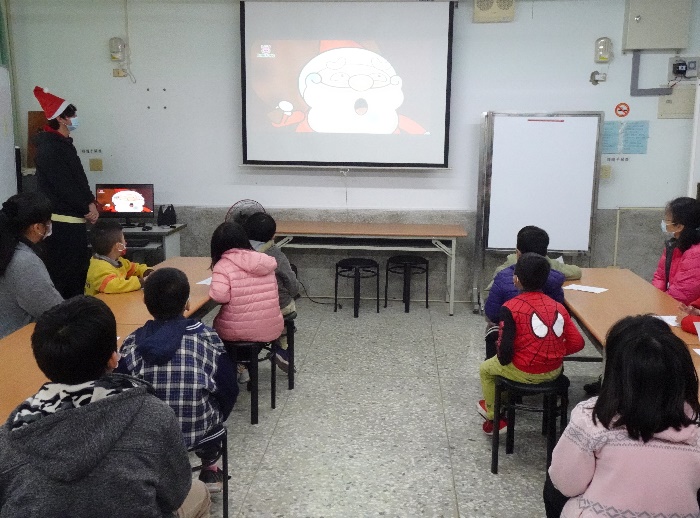 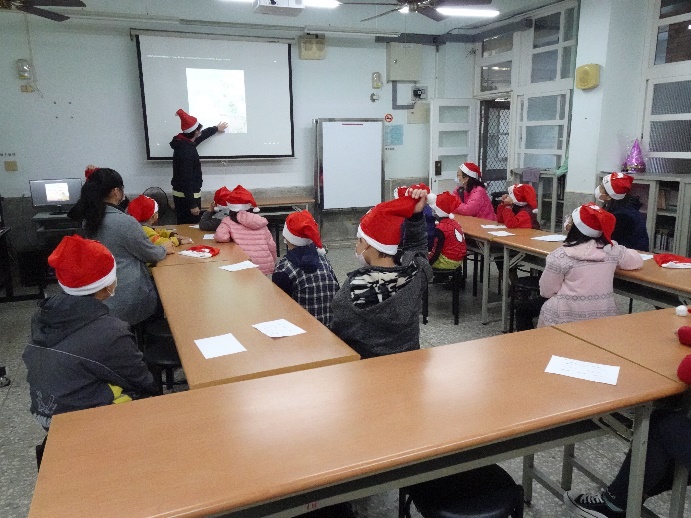 聖誕節影片介紹聖誕節影片介紹聖誕節繪本介紹聖誕節繪本介紹聖誕節繪本介紹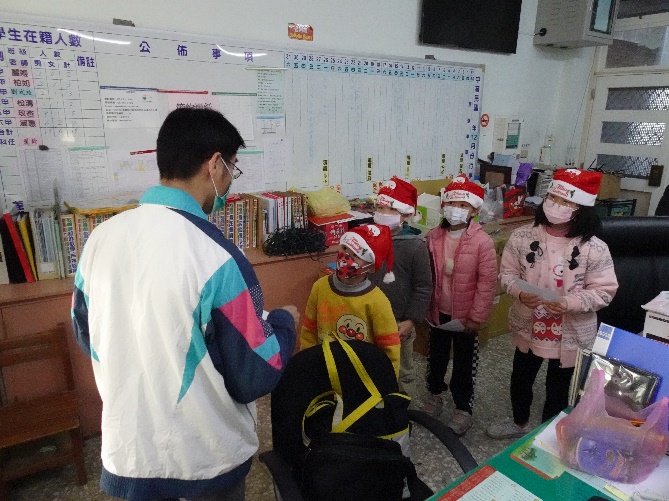 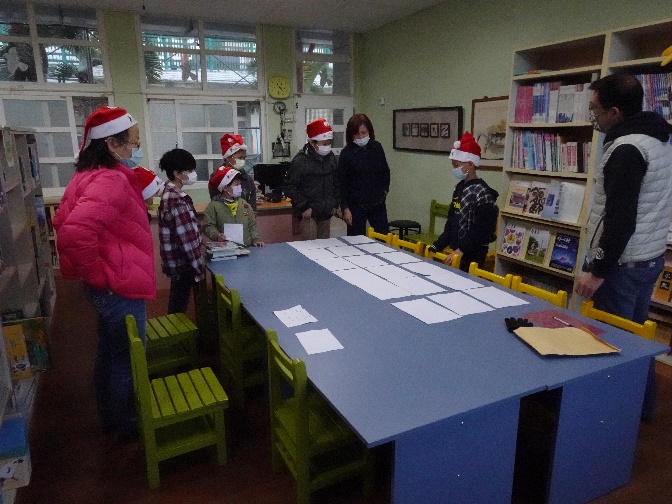 聖誕節闖關活動關主說明聖誕節闖關活動關主說明學生們努力在破關中學生們努力在破關中學生們努力在破關中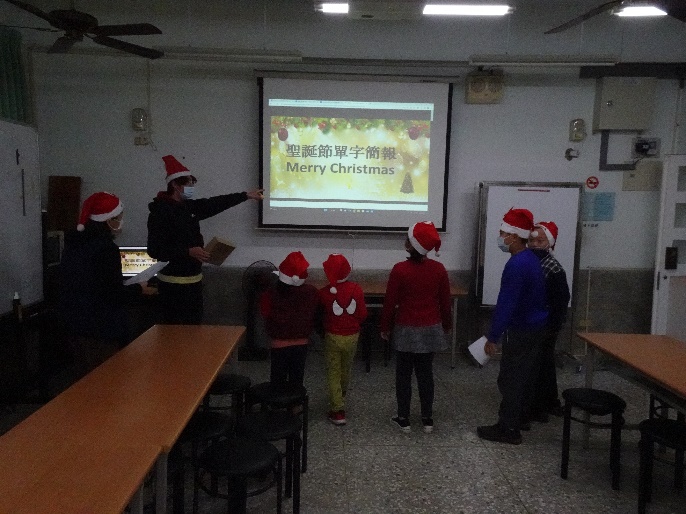 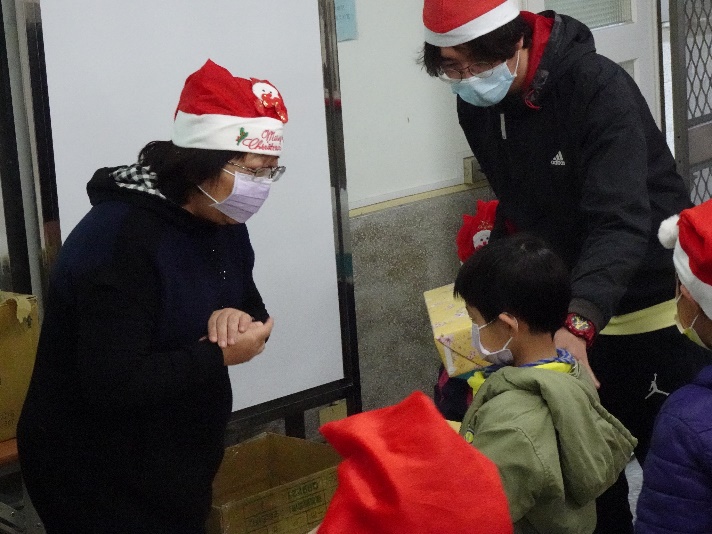 聖誕節單字複習聖誕節單字複習校長發送凱基基金會禮物校長發送凱基基金會禮物校長發送凱基基金會禮物